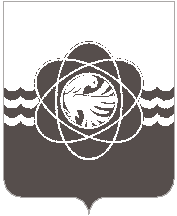 П О С Т А Н О В Л Е Н И Еот 23.10.2023 № 1007В соответствии с постановлением Администрации муниципального образования « город Десногорск» Смоленской области от 12.09.2019 № 1000 «Об утверждении Порядков разработки и утверждения административных регламентов осуществления муниципального контроля и административных регламентов предоставления муниципальных услуг, и признании утратившим силу постановления Администрации муниципального образования «город Десногорск» Смоленской области от 30.05.2017 № 500 «Об утверждении Порядка разработки и утверждения административных регламентов предоставления муниципальных услуг (исполнения муниципальных функций)», на основании Устава муниципального образования «город Десногорск» Смоленской области и в целях приведения в соответствие с действующим законодательствомАдминистрация муниципального образования «город Десногорск» Смоленской области постановляет:Внести в Административный регламент предоставления муниципальной услуги «Предоставление земельных участков в аренду из земель, находящихся в государственной или муниципальной собственности на территории муниципального образования «город Десногорск» Смоленской области, без проведения торгов», утвержденный постановлением Администрации муниципального образования «город Десногорск» Смоленской области                   от 08.02.2023 № 109 следующие изменения:В разделе 2:- подпункт 2 пункта 2.6.1 подраздела 2.6 изложить в следующей редакции: «2) документ, удостоверяющий личность заявителя;»;	- в подпункте 3 пункта 2.6.1 подраздела 2.6 слова «в собственность по договору купли-продажи» заменить словами «в аренду»;- подпункт «б» пункта 2.6.2 подраздела 2.6 признать утратившим силу;- подпункт «б»  пункта 2.7.1 подраздела 2.7 признать утратившим силу;- второй абзац  подраздела 2.11 признать утратившим силу.1.2. В разделе 3:	- в пункте 3.4.8 подраздела 3.4, пунктах 3.7.7-3.7.8 подраздела 3.7 слова «договора купли-продажи» заменить словами  «договора аренды»;	- в пунктах 3.7.2-3.7.5 подраздела 3.7, в пунктах 3.8.2-3.8.4 подраздела 3.8 слова              «в собственность за плату» заменить словами «в аренду».2. Отделу информационных технологий и связи с общественностью Администрации муниципального образования «город Десногорск» Смоленской области (Е.О. Таистова) разместить настоящее постановление на официальном сайте Администрации муниципального образования «город Десногорск» Смоленской области в информационно-телекоммуникационной сети «Интернет».3. Контроль исполнения настоящего постановления возложить на председателя Комитета имущественных и земельных отношений Администрации муниципального образования «город Десногорск» Смоленской области Т.Н. Зайцеву.Глава муниципального образования«город Десногорск» Смоленской области                                          А.А. ТерлецкийО внесении изменений в Административный регламент предоставления муниципальной услуги «Предоставление земельных участков в аренду из земель, находящихся в государственной или муниципальной собственности на территории муниципального образования «город Десногорск» Смоленской области, без проведения торгов», утвержденный постановлением Администрации муниципального образования «город Десногорск» Смоленской области от 08.02.2023 № 109